 Дистанционное задание для учащихсяПедагог ДО: Ермолаева Ирина Александровна                                                                                                                            Программа: «Созвездие»Объединения: 1 ДНДаты занятий по рабочей программе: 14.05.20                                                                                                                         Тема занятия: рисунок «Земля - наш общий дом»Уметь рисовать с помощью готовых трафаретов, использовать нужные цвета.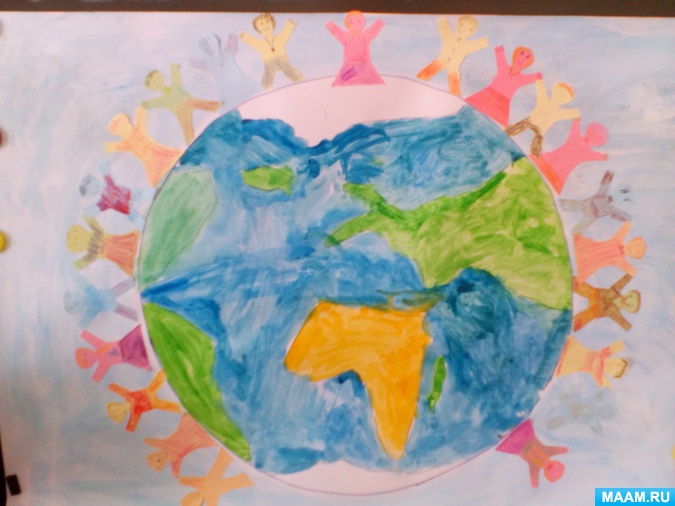 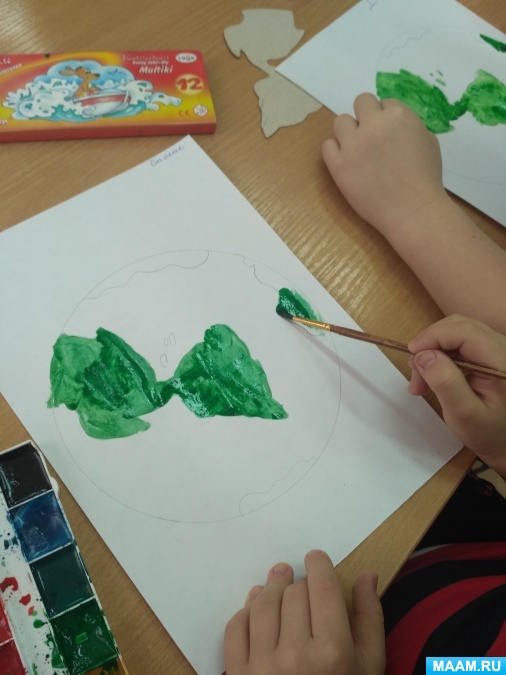 Нарисовать макет Земли, условно обозначив ее части
Готовую работу сфотографировать и отправить мне на электронную почту : mirka.ira@mail/ruРезультат сдать педагогу: до 17.05.20Дистанционное задание для учащихсяПедагог ДО: Ермолаева Ирина Александровна                                                                                                                            Программа: «Созвездие»Объединения: 1 ДНДаты занятий по рабочей программе: 15.05.20                                                                                                                         Тема занятия: рисунок «Жители планеты»Уметь находить отличительные особенности людей, живущих в разных странах и частях света; закрепить умение ориентироваться на карте и глобусе;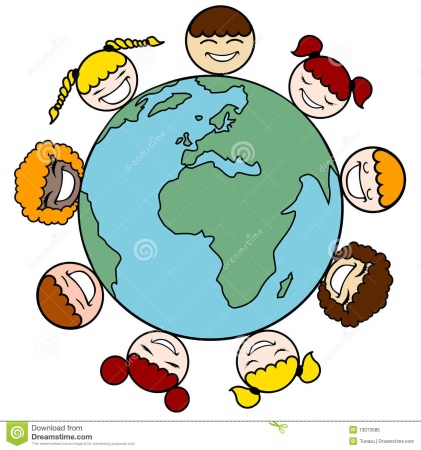 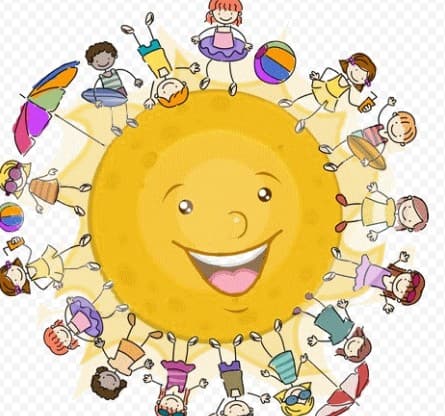 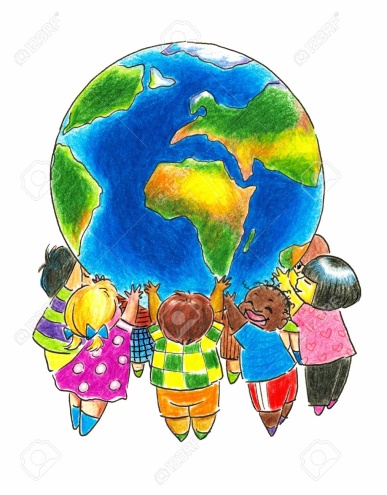 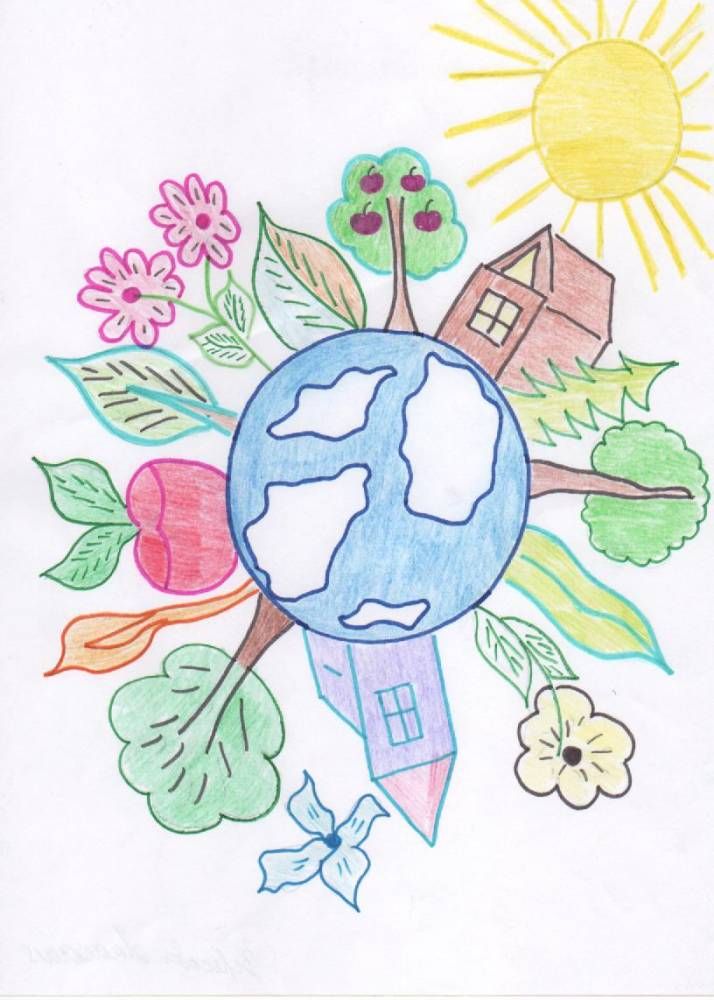 Готовую работу сфотографировать и отправить мне на электронную почту : mirka.ira@mail/ruРезультат сдать педагогу: до 17.05.20